№ п/пНаименование товара, работ, услугЕд. изм.Кол-воТехнические, функциональные характеристикиТехнические, функциональные характеристики№ п/пНаименование товара, работ, услугЕд. изм.Кол-воПоказатель (наименование комплектующего, технического параметра и т.п.)Описание, значение1.Детский игровой комплекс   ДИК 4.16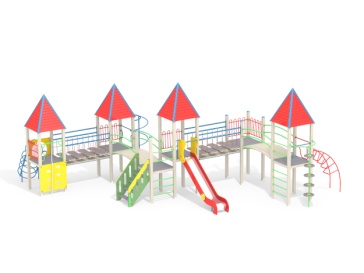 Шт. 11.Детский игровой комплекс   ДИК 4.16Шт. 1Высота  (мм) 4200(± 10мм)1.Детский игровой комплекс   ДИК 4.16Шт. 1Длина  (мм)9660(± 10мм)1.Детский игровой комплекс   ДИК 4.16Шт. 1Ширина  (мм)9320(± 10мм)1.Детский игровой комплекс   ДИК 4.16Шт. 1Высота площадки (мм)1200; 15001.Детский игровой комплекс   ДИК 4.16Шт. 1Применяемые материалыПрименяемые материалы1.Детский игровой комплекс   ДИК 4.16Шт. 1Декоративные  фанерные элементыводостойкая фанера марки ФСФ сорт не ниже 2/2 толщиной не менее 15 мм (± 2мм) все углы фанеры должны быть закругленными, радиус не менее 20мм,ГОСТ Р 52169-2012.1.Детский игровой комплекс   ДИК 4.16Шт. 1СтолбыВ кол-ве 24 шт. клееного деревянного  бруса, сечением не менее 100х100 мм и имеющими скругленный профиль с канавкой  посередине. Сверху столбы должны заканчиваться пластиковой  заглушкой синего цвета в форме четырехгранной усеченной пирамиды.Снизу столбы должны оканчиваться металлическими оцинкованными  подпятниками выполненным из листовой стали толщиной не менее 4мм и трубы диаметром не менее 42мм и толщиной стенки 3.5мм, подпятник должен заканчиваться монтажным круглым фланцем, выполненным из стали толщиной не менее 3мм, которые бетонируются в землю.1.Детский игровой комплекс   ДИК 4.16Шт. 1ПолыВ количестве 6 шт. должен быть выполнен из ламинированной, противоскользящей, влагостойкой фанеры толщиной не менее 18 мм, площадью не менее 1м ², опирающейся на брус сечением не менее 40х90 мм. Вязка бруса со столбами осуществляется методом, через прямой одинарный глухой шип, крепление нигелем.1.Детский игровой комплекс   ДИК 4.16Шт. 1Каркас горки 1500В кол-ве 1шт. Каркас должен быть выполнен из профильной трубы сечением не менее 50х25х2мм и утоплен в отфрезерованный паз фанерного борта по всей длине. Желоб должен быть изготовлен из единого листа не ржавеющей стали, толщиной не менее 1,5 мм, приваренным к каркасу горки. Борта горки выполнены из влагостойкой фанеры марки ФСФ сорт не ниже 2/2  толщиной не менее 24 мм и высотой не менее 120мм. Боковые ограждения ската горки выполнены из влагостойкой фанеры марки ФСФ сорт не ниже 2/2 толщиной не менее 24мм, высотой не менее 700мм и оборудованы поручнем ограничителем на высоте  не менее 600мм. Поручень должен быть выполнен  из металлической трубы диаметром не менее 32 мм и толщиной стенки 3.5 мм с двумя штампованными ушками из стали не менее 4 мм, под 4 мебельных болта.1.Детский игровой комплекс   ДИК 4.16Шт. 1Крыша пирамидаВ кол-ве 4 шт. Скаты крыши имеют рельефную поверхность, выполнены из влагостойкой фанеры марки ФСФ сорт не ниже 2/2, толщиной не менее 15мм и скреплены между собой стропилами из бруса сечением не менее 40х90 мм. Крыша крепится на столбы через металлические кронштейны из листовой стали толщиной не менее 4 мм.1.Детский игровой комплекс   ДИК 4.16Шт. 1Лестница 1200В кол-ве 1шт. Ступеньки должны быть выполнены из ламинированной противоскользящей, фанеры толщиной не менее 18 мм и деревянного бруса сечением не менее 40х90 мм. скрепленными между собой. Устанавливаться в отфрезерованный паз в перилах. Перила выполнены из влагостойкой фанеры марки ФСФ сорт не ниже 2/2 и толщиной не менее 24мм , с декоративными накладками не менее 15 мм. Для бетонирования используются металлические закладные детали из трубы сечением 50х25х2 мм, закрепленные на перилах и окрашенные порошковой полимерной краской зеленого цвета.1.Детский игровой комплекс   ДИК 4.16Шт. 1Ограждение металлическоеВ кол-ве 5шт. балясины должны быть выполнены из спаренной трубы диаметром не менее 25 мм и толщиной стенки не менее 2,5мм. торцы труб должны быть заглушены.  Горизонтальные перекладины 2шт. выполнены из трубы диаметром не менее 32мм и толщиной стенки не менее 3,5мм1.Детский игровой комплекс   ДИК 4.16Шт. 1Шест спиральВ кол-ве 1шт. шест выполнен из трубы диаметром  не менее 42 мм и толщиной стенки не менее 3.5 мм и должен заканчиваться монтажным круглым фланцем, выполненным из стали толщиной не менее 3мм, который бетонируются в землю. Спираль выполнена из трубы диаметром не менее 32мм и толщиной стенки не менее 3,5мм с двумя штампованными ушками, выполненными из листовой стали толщиной не менее 4мм, под 4 самореза.1.Детский игровой комплекс   ДИК 4.16Шт. 1Спираль наклонная высота для площадки 1200ммВ кол-ве 1шт. кольца спирали наклонной  в кол-ве 6шт. выполнены из трубы диаметром не менее 32мм и толщиной стенки не менее 3,5мм. Ребра жесткости в кол-ве 3шт. и монтажные элементы в кол-ве 2шт. выполнены из трубы диаметром не менее 42мм и толщиной стенки не менее 3,5мм и должен заканчиваться монтажным круглым фланцем, выполненным из стали толщиной не менее 3мм,  с двумя штампованными ушками выполненными из листовой стали толщиной не менее 4мм, под 4 болта.1.Детский игровой комплекс   ДИК 4.16Шт. 1Ограждение с лазомВ кол-ве 1шт. должна быть выполнена из влагостойкой фанеры марки ФСФ сорт не ниже 2/2 и толщиной не менее 21мм и иметь вырез для лазания.1.Детский игровой комплекс   ДИК 4.16Шт. 1Ручка вспомогательнаяВ кол-ве 8 шт. должна быть выполнена  из металлической трубы диметром не менее 22 мм и толщиной стенки 2.5 мм  с двумя штампованными ушками, выполненными из листовой стали толщиной не менее 4мм, под 4 самореза. Вся металлическая поверхность обрезинена слоем яркой однородной резины (синим, красным или желтым цветом), толщина резинового слоя ручки  не менее 5 мм. Обрезинивание металла выполнено методом литья под давлением. Внешняя поверхность резины имеет фактуру шагрени. Температура эксплуатации прорезиненной ручки от -50°С до +60°С. Резиновая поверхность ручки препятствует соскальзыванию руки и исключает примерзание мягких тканей человека в холодное время года. За счет обрезинивания  достигается более высокая травмобезопасность, атмосферостойкость и износостойкость оборудования.1.Детский игровой комплекс   ДИК 4.16Шт. 1ПерекладинаВ кол-ве 14 шт. должна быть выполнена  из металлической трубы диметром не менее 32мм и толщиной стенки 3.5мм с двумя штампованными ушками, выполненными из листовой стали толщиной не менее 4мм, под 4 самореза.1.Детский игровой комплекс   ДИК 4.16Шт. 1Кронштейн на боковые ограждения горкиВ кол-ве 2 шт. должен быть выполнен  из металлической трубы диметром не менее 25мм и толщиной стенки 2.5мм  с тремя штампованными ушками, выполненными из листовой стали толщиной не менее 4мм, под 4 самореза и два мебельных болта.1.Детский игровой комплекс   ДИК 4.16Шт. 1Мост перекидной радиусныйВ кол-ве 2 шт. Мост выполнен из профильной трубы сечением не менее  50х25х2мм, пластины из листовой стали толщиной не менее 4мм, бруса сечением не менее 40х140х1000мм. отшлифованного и покрашенного со всех сторон. 1.Детский игровой комплекс   ДИК 4.16Шт. 1Перекладины для перил мостаВ кол-ве 8 шт. выполнены из круглой трубы диаметром не менее  42мм и толщиной стенки не менее 3.5мм, с двумя штампованными ушками, выполненными из листовой стали толщиной не менее 4мм, под 4 самореза, повторяющие контуры моста.1.Детский игровой комплекс   ДИК 4.16Шт. 1Альпинистская стенкаВ кол-ве 1шт. должна быть выполнена из влагостойкой фанеры марки ФСФ сорт не ниже 2/2 и толщиной не менее 24мм и иметь вырез для лазания.1.Детский игровой комплекс   ДИК 4.16Шт. 1Перекладина с канатомВ кол-ве 1шт. должна быть выполнена  из металлической трубы диметром не менее 32мм и толщиной стенки 3.5мм и иметь два ребра жесткости. Канат полипропиленовый диаметр не менее 30мм бетонируется в землю.1.Детский игровой комплекс   ДИК 4.16Шт. 1Мост подвесной, качающийся с перилами и страховочным мостом. Длинной не менее 1900мм.В кол-ве 2 шт., должен быть выполнен из полипропиленового армированного каната, скрепленного между собой пластиковой стяжкой троса и 4шт качающихся ступенек выполненных из противоскользящей ламинированной фанеры толщиной не менее 36мм. Страховочный мост выполнен из трубы диаметром не менее 32 мм с полом из противоскользящей ламинированной фанеры толщиной не менее 24мм1.Детский игровой комплекс   ДИК 4.16Шт. 1Лиана наклонная В кол-ве 1шт. выполнена из круглой трубы диаметром не менее  42мм и толщиной стенки не менее 3.5мм, с двумя штампованными ушками, выполненными из листовой стали толщиной не менее 4мм, под 4 самореза и  должна заканчиваться монтажным круглым фланцем, выполненным из стали толщиной не менее 3мм. Должна иметь не менее 6шт. ступенек выполненных из трубы диаметром не менее 32мм и толщиной стенки не менее 3,5мм1.Детский игровой комплекс   ДИК 4.16Шт. 1Шест с колесамиВ кол-ве 1шт. шест выполнен из трубы диаметром  не менее 42мм и толщиной стенки не менее 3.5мм и должен заканчиваться монтажным круглым фланцем, выполненным из стали толщиной не менее 3мм, который бетонируются в землю. На шесте должны быть установлены круги из фанеры марки ФСФ сорт не ниже 2/2 и толщиной не менее 24мм.1.Детский игровой комплекс   ДИК 4.16Шт. 1МатериалыКлееный деревянный брус  и деревянные бруски должны быть выполнены из сосновой древесины, подвергнуты специальной обработке и сушке до мебельной влажности 7-10%, тщательно отшлифованы  со всех сторон и покрашены в заводских условиях профессиональными двух компонентными красками. Влагостойкая фанера должна быть  марки ФСФ сорт не ниже 2/2, все углы фанеры должны быть закругленными, радиус не менее 20мм, ГОСТ Р 52169-2012 и окрашенная двухкомпонентной краской, специально предназначенной для применения на детских площадках, стойкой к сложным погодным условиям, истиранию, устойчивой к воздействию ультрафиолета и влаги. Металл покрашен полимерной порошковой краской. Заглушки пластиковые, цветные. Канат полипропиленовый армированный. Все метизы оцинкованы.1.Детский игровой комплекс   ДИК 4.16Шт. 1ОписаниеДетский игровой комплекс состоит из  шести башен, на четырёх башнях установлена крыша. На первой башне установлена крыша, спираль наклонная, ограждение с лазом, ручки вспомогательные, ограждение металлическое, альпинистская стенка с перекладиной и канатом. На второй башне установлены крыша, ограждение металлическое, шест спираль, перекладина и ручки вспомогательные. На третьей башне (полубашня) установлены лестница, перекладины и шведская стенка. На четвертой установлены крыша, ограждение металлическое, горка и ручки вспомогательные. На пятой два металлических ограждения. На шестой установлены крыша,  шведская стенка, лиана наклонная, шест с колесами, перекладины и ручки вспомогательные. Первая и вторая башни соединены подвесным мостом, вторая и третья радиусным мостом, четвертая и пятая подвесным мостом, пятая  и шестая радиусным мостом. Все резьбовые соединения должны быть закрыты разноцветными пластиковыми заглушками.